Marine Teachers’ Association of New South Wales Inc 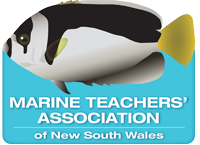 Menai High School, 40 Gerald Rd, Illawong, NSW, 2234Phone: 95437000        Fax: 95435513 ABN 55-006-815-223MTANSW Annual Conference, Port Macquarie 2019, May 10-11Cost of conference: $250Teaching Standards Addressed: 1.2.2, 2.2.2, 3.2.2, 4.4.2, 6.2.2, 6.4.2, 7.2.2, 7.4.2Note: We are currently working towards having the conference registered with NESA – we will notify all members once this is finalised. Final date for registration: 5th April 2019. Registration forms must be emailed to our treasurer Claire Barber:  claire.barber@det.nsw.edu.auPlease note that optional activities may have additional costs that must be organised directly with the providers. For further information please contact conference coordinator Warren Bridge: warren.bridge@lism.catholic.edu.auPresident: Jacqui Rogers, Menai High SchoolVice Presidents; Dave Rathbone, TLSC-Berkeley Vale Campus,   Phil Ruxton, St Patricks College SutherlandSecretary; Lara Pratt, Kincumber High School              Treasurer; Claire Barber Kincumber High SchoolRegistrar; Rod McRobie, Kincumber High SchoolRegistered Office: Menai High School, Illawong, NSW, 2234Friday 10th MayFriday 10th MayFriday 10th MayActivityVenueChoose from these 4 optional activities5.30am-1.00pm5.30am-1.00pmDeep Sea Fishing InstructionRisk Assessment of open water activity. Tourism and Careers. Sustainability and Safety at Sea.*Note this activity has an additional cost of: $170. To book and arrange payment for this activity please contact: Fish Port Macquarie. Phone 0490069482 & mention Marine Teachers Association booking.Town WharfChoose from these 4 optional activities7.00am-1.00pm7.00am-1.00pmSCUBA Requalification DiveRisk Assessment for in-water activities. Local species study.*Note this activity has an additional cost of: $180 incl. hire gear or $140 with own gear.To book and arrange payment for this activity please contact: South West Rocks Dive Centre. Ph 65 666 474 & mention Marine Teachers Association booking.South West RocksChoose from these 4 optional activities9.00am-1.00pm9.00am-1.00pmSSI Snorkelling Instructors Qualification*Note this activity has an additional cost of: $385. To book and arrange payment for this activity please contact: Peter @ ScubaHaven. Ph 0407457542 & mention Marine Teachers Association booking.TBAChoose from these 4 optional activities10am-1pm 10am-1pm Planning for the new Stage 5 syllabus. Collaborative programming and resource development. Newman Senior Technical College1pm – 2pm1pm – 2pm1pm – 2pmLunch: Provide your ownChoose from these 2 optional activitiesChoose from these 2 optional activities2.00pm-5.00pmAdvanced Resuscitation QualificationMembers are reminded they must have a current Advanced Resuscitation Certificate to take students snorkellingNote: There are pre-requisites for this course*Note this activity has an additional cost of: $75. To book and arrange payment for this activity please contact: Peter @ ScubaHaven. Ph 0407457542 & mention Marine Teachers Association booking.TBAChoose from these 2 optional activitiesChoose from these 2 optional activities      2.00pm-5.00pmKayaking: Exploring the mangroves and wetlands of Pelican Island including visit to endangered shorebirds nesting siteSettlement Point Park6.00pm6.00pm6.00pmDinner – Provide your own The Beach HouseSaturday 11th MayActivityVenue9.00am – 9.30amConference registration and coffeeOfficial welcome and conference openingPort Macquarie Marine Discovery Centre located atNewman Senior Technical College9.30am – 10.30amSharing of practice session: An opportunity for members to showcase resources, projects and pedagogy. * If you are interested in presenting at this session please contact Jacqui Rogers: Jacqui.rogers1@det.nsw.edu.auPort Macquarie Marine Discovery Centre located atNewman Senior Technical College10.30am – 11amMorning TeaPort Macquarie Marine Discovery Centre located atNewman Senior Technical College11am – 12.00AGM of the NSW Marine Teachers AssociationPort Macquarie Marine Discovery Centre located atNewman Senior Technical College12.00 – 12.30Boat Smart: an update on the Association’s new agreement with NSW Maritime. New policies and procedures.Port Macquarie Marine Discovery Centre located atNewman Senior Technical College12.30pm – 1.00pmCreating opportunities for your students. A presentation by Lloyd GodsonPort Macquarie Marine Discovery Centre located atNewman Senior Technical College1.00pm – 2.00pmLunchPort Macquarie Marine Discovery Centre located atNewman Senior Technical College2.00pm – 2.30pmGuest Speaker: Heath Flopp. NSW Fisheries officer. ‘Offshore artificial reefs’Port Macquarie Marine Discovery Centre located atNewman Senior Technical College2.30pm – 4.00pmKeeping ornamental fish in aquariums. Tour Newman College’s commercial hatchery and Marine Discovery Centre.Port Macquarie Marine Discovery Centre located atNewman Senior Technical College4.00pm – 6.00pmHastings River Estuary Study. Aboard the 114 year old historic ex-fishing trawler, the XLCR.McInherney Park7.00pmConference dinnerTBA